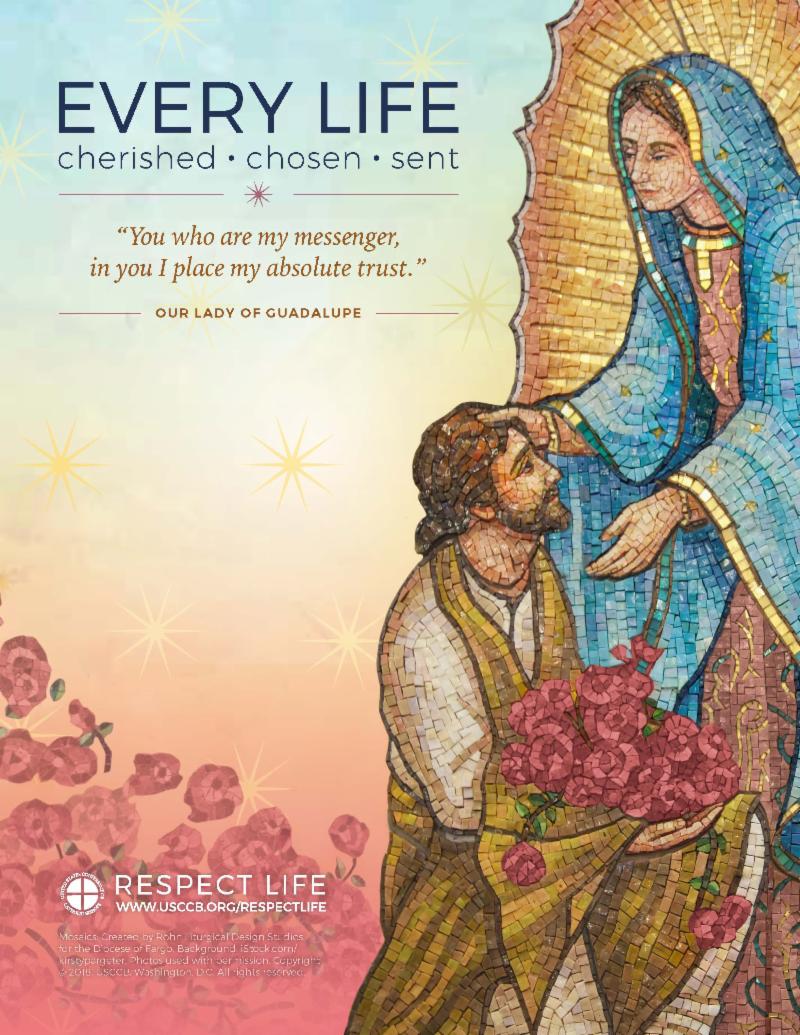 The Respect Life Office is excited to announce the2018-19 Respect Life Youth Contest! 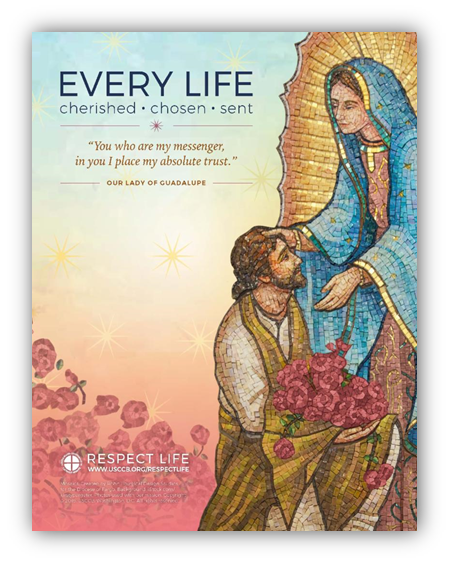     ♦Contest Theme ♦EVERY LIFE  				      Cherished • Chosen• SentAll Catholic youth in grades 7 through 12 who live in the Diocese of Rockville Centre and/or attend Catholic elementary schools, high schools or parish programs are invited to participate.            Winners will receive monetary awards in support of their future education!1st place: $400                2nd place: $250            3rd place: $150For further information contact your parish or school office. Registration forms may be downloaded from the diocesan website: http://respectlife.drvc.org/All parish/school winning entries must be submitted to the Diocesan Respect Life Office no later than January 25, 2019.                        Diocese of Rockville Centre Respect Life Office | (516) 678-5800 Exts. 626 & 381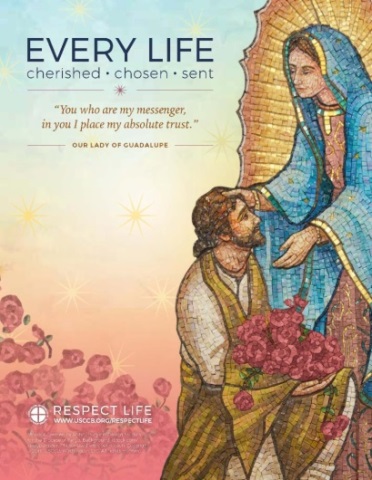 